第 １ ３　５　号 令　和 ２ 年　３　月 １ ５ 日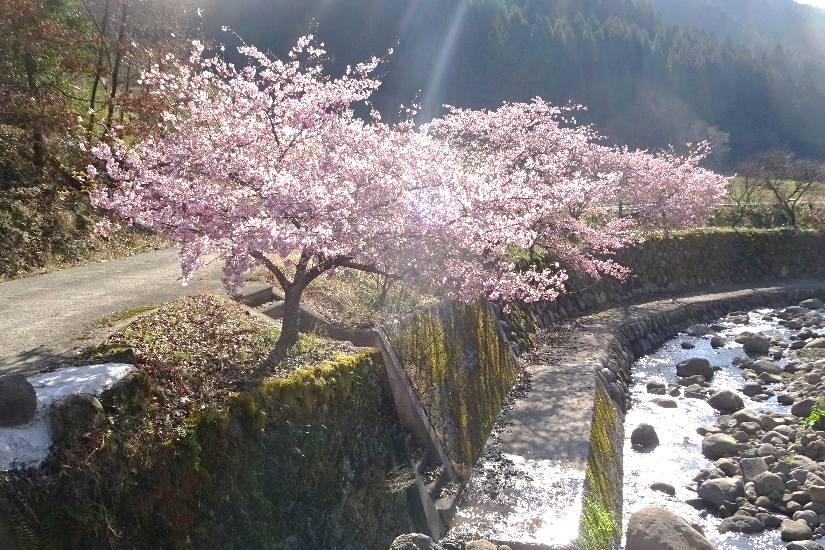 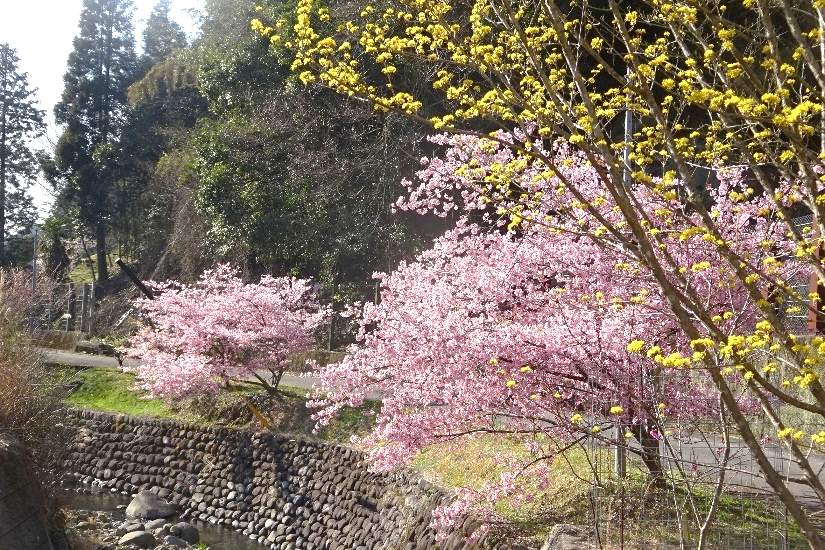 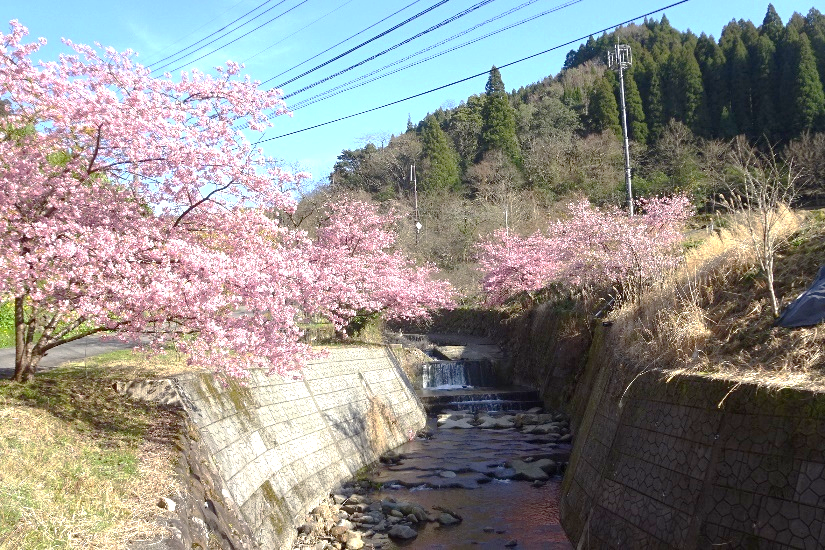 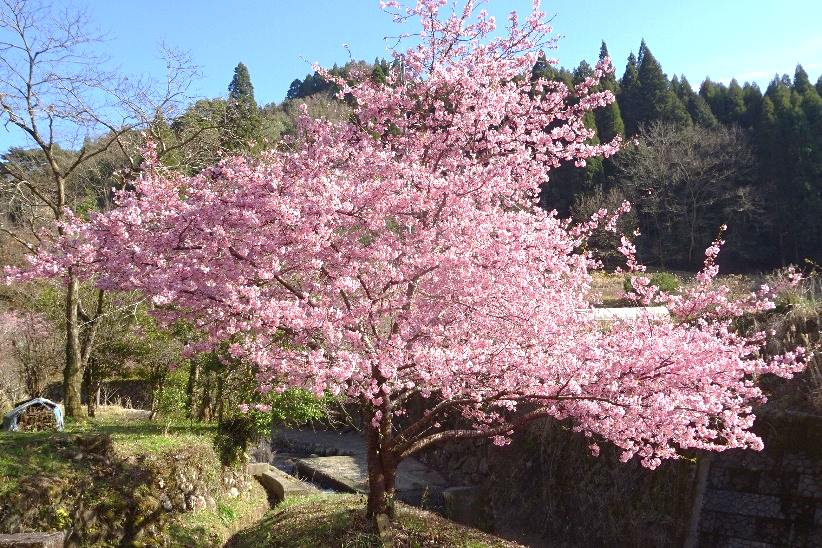 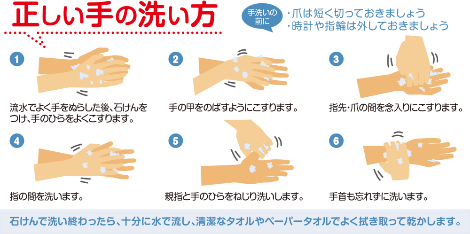 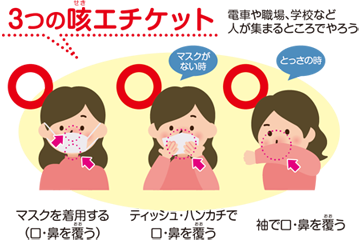 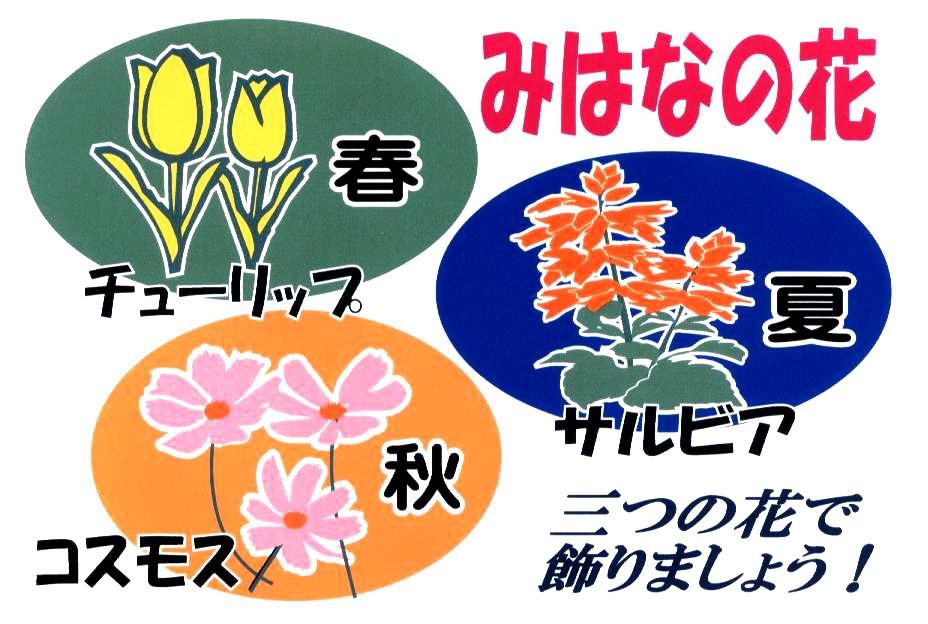 